ТЕХНИЧЕСКОЕ ЗАДАНИЕна предоставление услуги по созданию рекламных материалов: профессиональная фотосъемка и видеосъемка продукции компании (светильников)Общие положенияПолное и сокращенное наименование Заказчика.Информация скрытаКонечная цель получения услуги.Создание серии профессиональных фотографий и коротких видео (20 секунд) для линейки светильников для использования на сайте компании и в рекламных материалах.Объект, на который направлено предоставление услуги.Продукция компанииТребования, предъявляемые к Исполнителю2.1. Перечень основных мероприятий в рамках предоставления услуги.1) Разработка темы сюжетов (не менее трех для каждого светильника) для проведения фотосъемки и видеосъемки в интерьере и экстерьере, подбор площадок, согласование с Заказчиком, согласно приложению 1 к Техническому заданию2) Создание серии профессиональных фотографий и коротких видео для продукции Заказчика3) Организация и проведение съемки на выбранных площадках в присутствии Заказчика4) Хранение и сохранность светильников Заказчика на период фотосъемки5) Доставка светильников с производства и назад, подъем и спуск, монтаж и подключение светильников, распаковка и упаковка светильников.2.2. Требования к характеристикам результата предоставления услуги (в зависимости от вида услуги – количество, формат, объем, габариты, чертежи, содержание, технические характеристики, физические свойства, период актуальности результата, наличие соответствия ГОСТам и т.п.).Результатом работ являются:Файлы формата JPEG без сжатия, 5000х4000p, на которых изображена продукция заказчика в согласованном интерьере или экстерьереВидеоролики длительностью 20 секунд с продукцией Заказчика в формате wmv, mp42.3. Наличие у Исполнителя разрешительных документов (при необходимости).Не требуется2.4. Наличие у Исполнителя оборудования, инструментов, программного обеспечения и т.д., необходимых для достижения качественного результата услуги (при необходимости).Опыт в выполнении аналогичного вида работ.Предоставляемые Исполнителю Заказчиком документы и материалы                             Заказчик представляет Исполнителю образцы светильников для проведения съемки.Состав и содержание мероприятий5.Требования к результатам работКонечным результатом предоставления услуги являются файлы с фотографиями и видео продукции Заказчика.По окончании выполнения мероприятий, связанных с предоставлением услуги, Исполнитель предает Заказчику выполненные фотографии и видео в электронном виде. Также, в качестве приложений к акту сдачи - приемки услуги фотографии на бумажном носителе.Акт выполненных работ (в 3-х экземплярах, подписывается Исполнителем и визируется Заказчиком).Приложение №1 к Техническому заданию№ п/пНаименование мероприятияПериод выполнения (указывается количество календарных дней с даты подписания Договора)Форма результата1Создание рекламных материалов: профессиональная фотосъемка продукции компании (светильников)1063 фотографии, отчет.2Создание рекламных материалов: профессиональная видеосъемка продукции компании (светильников)1021 Видео ролик по 20 секунд, отчет.№Название фотоКоличество фотографий, шт.Количество видео, шт.Вид используемых светильниковПример1Фото подвесного светильника  
в интерьереПо 3 шт. для каждого вида светильников с разных ракурсов, приближения1 шт.Long_P 120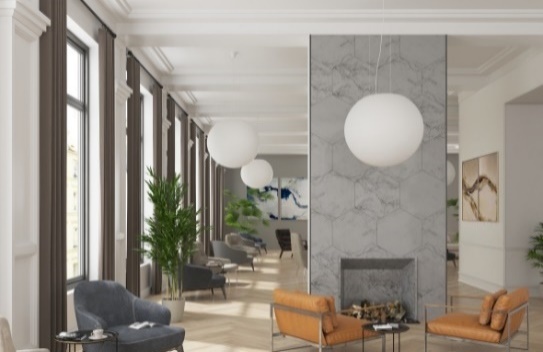 2Фото подвесного светильника  
в интерьереПо 3 шт. для каждого вида светильников с разных ракурсов, приближения1 шт.Tor_P 1203Фото подвесного светильника  
в интерьереПо 3 шт. для каждого вида светильников с разных ракурсов, приближения1 шт.Crater4Фото подвесного светильника  
в интерьереПо 3 шт. для каждого вида светильников с разных ракурсов, приближения1 шт.Sphere_P 15 5Фото подвесного светильника  
в интерьереПо 3 шт. для каждого вида светильников с разных ракурсов, приближения1 шт.Sphere_P 15 Line X36Фото подвесного светильника  
в интерьереПо 3 шт. для каждого вида светильников с разных ракурсов, приближения1 шт.Sphere_P 25 Line X37Фото подвесного светильника  
в интерьереПо 3 шт. для каждого вида светильников с разных ракурсов, приближения1 шт.Sphere_P 25 Round X38Фото подвесного светильника  
в интерьереПо 3 шт. для каждого вида светильников с разных ракурсов, приближения1 шт.Sphere_P 25 Round X39Фото настенного
и потолочного светильника 
в интерьере По 3 шт. для каждого вида светильников с разных ракурсов, приближения1 шт.Long_S 120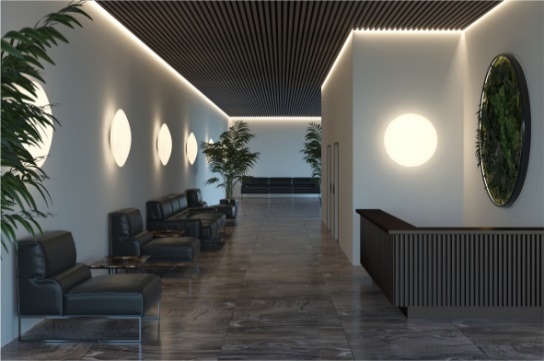 10Фото настенного
и потолочного светильника 
в интерьере По 3 шт. для каждого вида светильников с разных ракурсов, приближения1 шт.Tor_S 12011Фото напольного светильника 
в интерьере3 шт. с разных ракурса, приближения1 шт.Sphere_F 65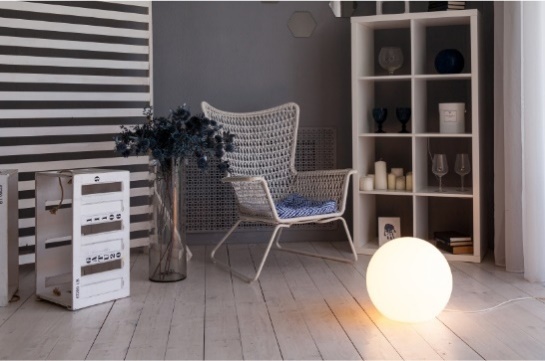 12Фото напольного светильника в интерьере3 шт. с разных ракурса, приближения1 шт.SemiSphere_F 50 RGBW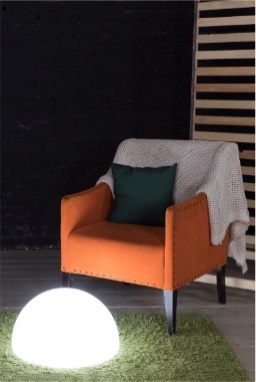 13Фото ландшафтного светильника с креплением на бетон По 3 шт. для каждого вида светильников с разных ракурсов, приближения1 шт.Sphere_G Stone 35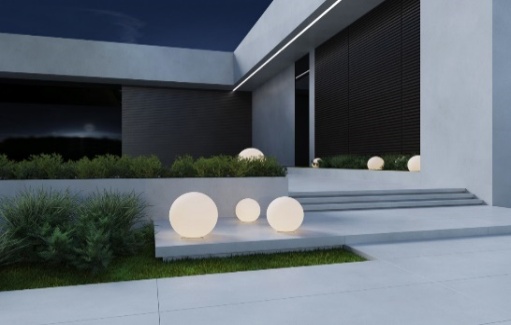 14Фото ландшафтного светильника с креплением на бетон По 3 шт. для каждого вида светильников с разных ракурсов, приближения1 шт.Sphere_G Stone 5015Фото ландшафтного светильника с креплением на бетон По 3 шт. для каждого вида светильников с разных ракурсов, приближения1 шт.Sphere_G Stone 6516Фото ландшафтного светильника с креплением на бетон По 3 шт. для каждого вида светильников с разных ракурсов, приближения1 шт.Sphere_G Stone 8017Фото крупный план крепления настенного и потолочного светильника3 шт. с разных ракурса, приближения1 шт.Sphere_S 25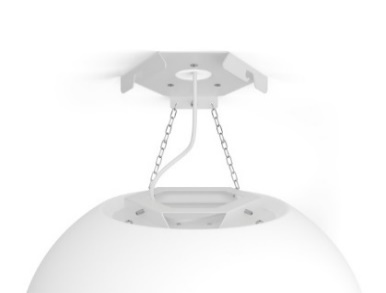 18Фото крупный план крепления настенного и потолочного светильника3 шт. с разных ракурса, приближения1 шт.Sphere_S 5019Фото крупный план крепления ландшафтного светильника с креплением на бетон 3 шт. с разных ракурса, приближения1 шт.Sphere_G Stone 5020Фото крупный план крепления подвесного светильника3 шт. с разных ракурса, приближения1 шт.Sphere_P 35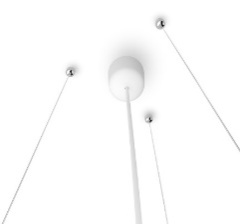 21Фото крупный план крепления подвесного светильника3 шт. с разных ракурса, приближения1 шт.Sphere_P 50Итого:Итого:63 фотографии21 видео